International Situations Project Translation Life-Orientation Test (LOT-R) – 6 items	* items are reverse codedTranslation provided by:Eyal Rechter, Ono Academic College, Kiryat OnoScheier, M. F., Carver, C. S., & Bridges, M. W. (1994). Distinguishing optimism from neuroticism (and trait anxiety, self-mastery, and self-esteem): A re-evaluation of the Life Orientation Test. Journal of Personality and Social Psychology, 67, 1063-1078.The International Situations Project is supported by the National Science Foundation under Grant No. BCS-1528131. Any opinions, findings, and conclusions or recommendations expressed in this material are those of the individual researchers and do not necessarily reflect the views of the National Science Foundation.International Situations ProjectUniversity of California, RiversideDavid Funder, Principal InvestigatorResearchers:  Gwendolyn Gardiner, Erica Baranski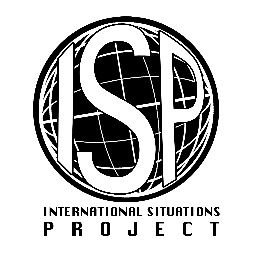 Original EnglishTranslation (Hebrew)In uncertain times, I usually expect the best. בזמנים של חוסר וודאות, אני לרוב מצפה לטוב ביותרIf something can go wrong for me, it will.*אם משהו יכול להשתבש לי - כך יהיה. I'm always optimistic about my future. אני תמיד אופטימי בנוגע לעתיד שלי.I hardly ever expect things to go my way.*אני כמעט שלא מצפה שדברים יילכו בדרך שלי. I rarely count on good things happening to me.*נדיר שאני סומך על כך שיקרו לי דברים טובים. Overall, I expect more good things to happen to me than bad. ככלל, אני מצפה יותר שיקרו לי דברים טובים, מאשר רעים. 